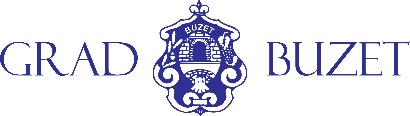 				PRIJAVAza dodjelu nagradne stipendije za studente koji su tijekom studija ostvarili iznimne rezultate	U skladu s raspisanim Javnim pozivom za dodjelu nagradne stipendije za studente koji su tijekom studija ostvarili iznimne rezultate (KLASA: 604-01/23-01/01, URBROJ: 2163-3-03-01-23-2 od 17. srpnja 2023.), a koji je objavljen na mrežnim stranicama Grada Buzeta, u otvorenom roku podnosim Prijavu za dodjelu nagradne stipendije zajedno s pripadajućom dokumentacijom:- naziv završenog visokog učilišta te stečeni akademski naziv:______________________________________________________________________________- akademska godina završetka obrazovanja:____________________________________- ostvaren uspjeh po godinama studija: ________________________________________________________________________U privitku dostavljam sljedeću dokumentaciju:a) uvjerenje o prebivalištu (ne starije od datuma objave ovog javnog poziva, iz kojeg je vidljivo kontinuirano prebivalište na području Grada Buzeta),b) preslike potvrda visokog učilišta o ostvarenim prosječnim ocjenama tijekom svih godina     redovitog studija, a zaključno sa akademskom godinom završetka studija (2021./22. ili  2022./23.),c) preslika potvrde (uvjerenje/diplomu) o završenom akademskom obrazovanju u akademskoj 2021./22. ili  2022./23. godini).                                                                             	  _________________________									  (vlastoručni potpis)			                                                                                                                       Potpisom ove Prijave podnositelj zahtjeva daje izričitu privolu/suglasnost Gradu Buzetu da može poduzimati radnje vezane uz obradu njegovih osobnih podataka navedenih u ovoj Prijavi, a Grad Buzet se obvezuje koristiti podatke samo u svrhu za koju su namijenjeni, uz poštivanje odredbi Zakona o zaštiti osobnih podataka i načela Opće uredbe o zaštiti osobnih podataka.                                                                                                                                               ________________________________________(prezime, ime)_________________________________________(adresa prebivališta)_______________________(OIB)_______________________(kontakt: mobilni telefon) _______________________(e-mail)GRAD BUZETUpravni  odjel za opće poslove,društvene djelatnosti i razvojne projekteII. istarske brigade 11